Нижегородская область, город Городец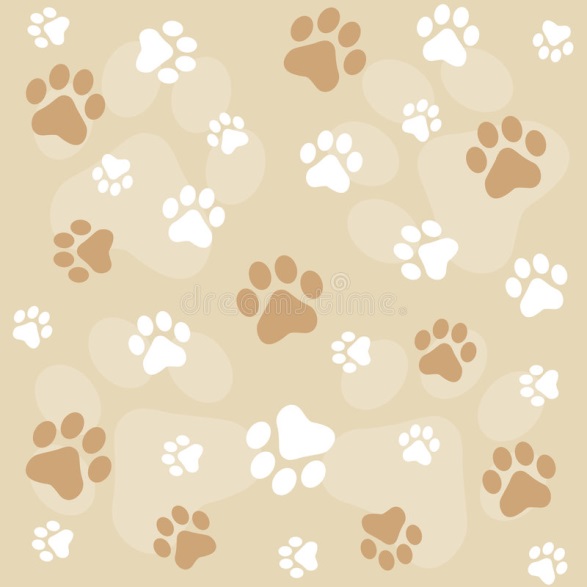 Государственное автономное профессиональное образовательное учреждение «Городецкий Губернский колледж» Всероссийский конкурс экологических проектов«Волонтеры могут все!»Номинация: «Друзья наши меньшие»(индивидуальное участие)Название проекта: «Помощь бездомным животным»Авторы проекта: Голубева Елизавета Викторовна – обучающая 220 группы; специальность – коррекционный педагог в начальном образовании, Руководитель проекта: Круглова Марина Юрьевна – руководитель волонтёрского объединения; педагог-организаторг. Городец, ул. Зафаборичная, д.6+7 (83161) 9-27-27, +7 (83161) 9-23-01г. Городец. 2020 - 2021Паспорт проектаПояснительная запискаНаправление:Помощь бездомным животным.Идея проекта:Предоставить возможность обучающимся Городецкого Губернского колледжа внести свой весомый вклад в помощь и заботу о  бездомных животных. Цель проекта: Привлечение молодёжи к участию в добровольческой деятельности, пропаганда гуманного отношения к братьям нашим меньшим.Задачи проекта:Вовлечение учащихся  и родителей в одно общее дело.Выяснить, кто в городе занимается проблемой бездомных животных.Объединение детей, педагогов, родителей в ходе реализации проекта.Провести анкетирование среди учащихся  с 1 по 4 курс «Городецкого Губернского колледжа » об их отношении к бездомным животным.Создать листовку по призыву людей к решению данной проблемы.Актуальность проекта:На улицах каждого города есть бездомные животные. Не исключение и наша Нижегородская область и Городецкий район. Порой, люди, в силу своей занятости, не замечают на улицах города беззащитных, нуждающихся в пище и тепле животных. Не редко встречаются и те, кто попросту издевается над ними. Это – яркий показатель человеческой жестокости и безразличия по отношению к «братьям меньшим».Ведь чаще всего на улице оказываются самые распространенные домашние питомцы: собаки и кошки. Ни для кого не секрет, что собаку называют «другом человека». Глядя в глаза этим милым созданиям, у меня возникла идея разработать и реализовать проекта под названием «Помощь бездомным животным». В моих силах, создать дружную команду, оказать добровольческую помощь, разработать агитационные листовки, а главное обнять и накормить «братьев наших меньших». Поэтому проект «Помощь бездомным животным» является актуальной идеей по поддержке приютов и оказанию реальной помощи животным.  Сбор кормов и медикаментов, благоустройство территории для животных, а также общение – это все необходимое, чего так не хватает нашим «друзьям». Проект «Помощь бездомным животным» поможет оказать реальную помощь беззащитным созданиям! Механизм реализации проектаИзучив статистику, по ежегодному росту бездомных животных на улицах городов, необходимо задуматься, что же будет через год, а через пять…? Ни для кого не секрет, что количество бездомных собак и кошек растет с каждым годом. На улицах нашего города можно встретить кошек и собак. Необходимо определить, нуждается ли они в помощи? Собаки иногда сбиваются в стаи и становятся опасными для людей. Бродячие кошки могут переносить различные болезни, обитая в подвалах домов.Но, самое страшное, что бродячие животные вызывают у большинства людей в лучшем случае безразличие, а в худшем – желание ударить или причинить вред. Очень редко их хотят накормить, и еще реже, взять домой! И мало кто задумывается о том, откуда же они взялись – эти несчастные животные и что их ждет дальше. Временами их становится больше, иногда они исчезают, прячась в подвалах домов и питаясь на свалках.Были определены действующие приюты, с которым планировалось тесное сотрудничество.Приюты города Городец:Городецкий благотворительный приют для бездомных                                          животных «ОСТРОВ НАДЕЖДЫ» существует с весны 2016 г.Место: улица Новая, 119, ГородецБлаготворительный счёт приютаСбербанк 4817 7602 1746 8069 ,срок действия карты до 05.21г.Карта привязана к номеру +79036066307 (оператор Билайн)Приют «Твой друг»Мини-приют «Твой друг» организован для помощи бездомным животным.Приют существует благодаря волонтерам и помощи неравнодушных людей.Место: Нижегородская обл., Россия, 606502, г. Городец, ул. Новая, д. 19, Тел. 89036066307.Для текущих нужд приюта и его питомцев: Номер карты Сбербанка на имя Березиной Ирины 4276 4200 1060 2299 прикреплена к мобильному 920-063-06-47 или карта Сбербанка на имя Челышевой Лидии Сергевны 4276 4200 2393 8961 прикреплена к мобильному 904-043-18-88.Планируется создание команды «Помощь бездомным животным» в количестве 25 человек. Вся команда разделена на несколько групп. За каждой группой закреплены свои обязанности:1 группа отвечает за разработку листовок и их печать;2 группа распространение листовок  для обещающихся с 1 по 4 курс, а так же среди населения г. Городца;3 группа сбор медикаментов, кормов и товаров для  животных;4 группа доставка собранных товаров в приюты г. Городец. Разработан план мероприятий, который содержит 3 этапа:Вводный (сентябрь – октябрь 2020 г.)На данном этапе планируется создать рабочую команду, распределить обязанности, согласовать даты акций, встреч и благотворительных сборов кормов, медикаментов и товаров для животных.Основной (ноябрь 2020 г. – август 2021 г.)Доставка кормов в приюты, прямое общение с животными, организация «субботников» в приютах по уборке прилегающей территории.Заключительный (сентябрь 2021 г.)Подведение итогов, анализ проделанной работы. Фотографии с Акции «Твой друг»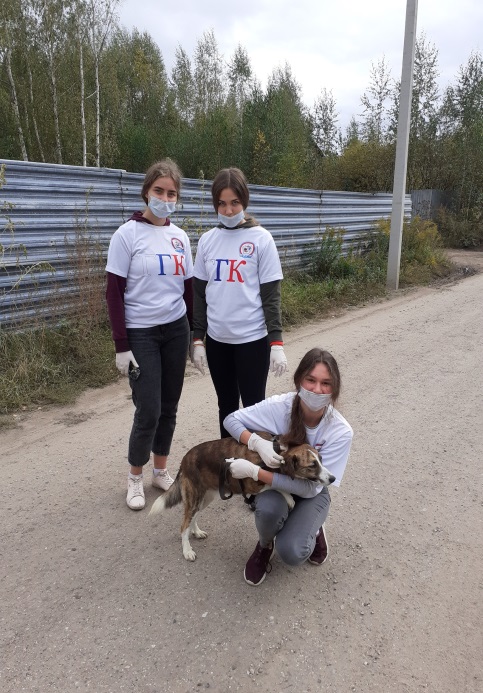 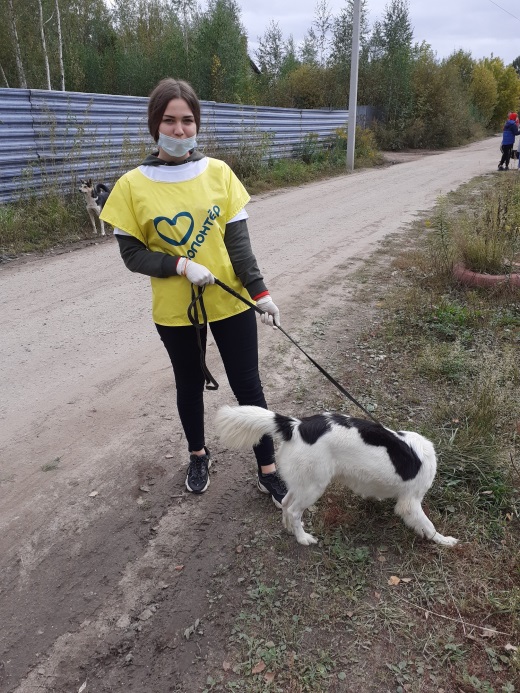 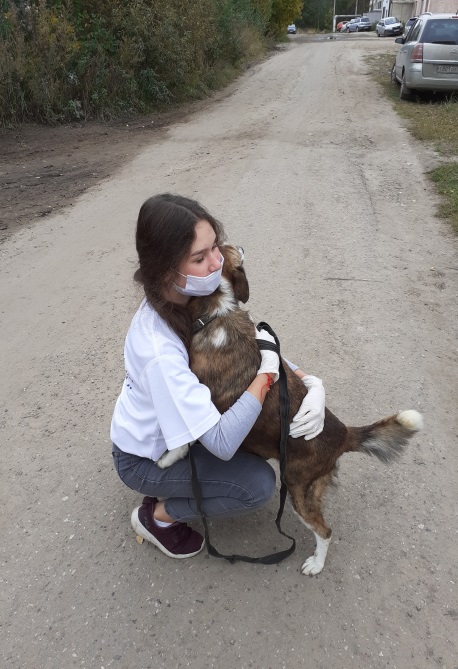 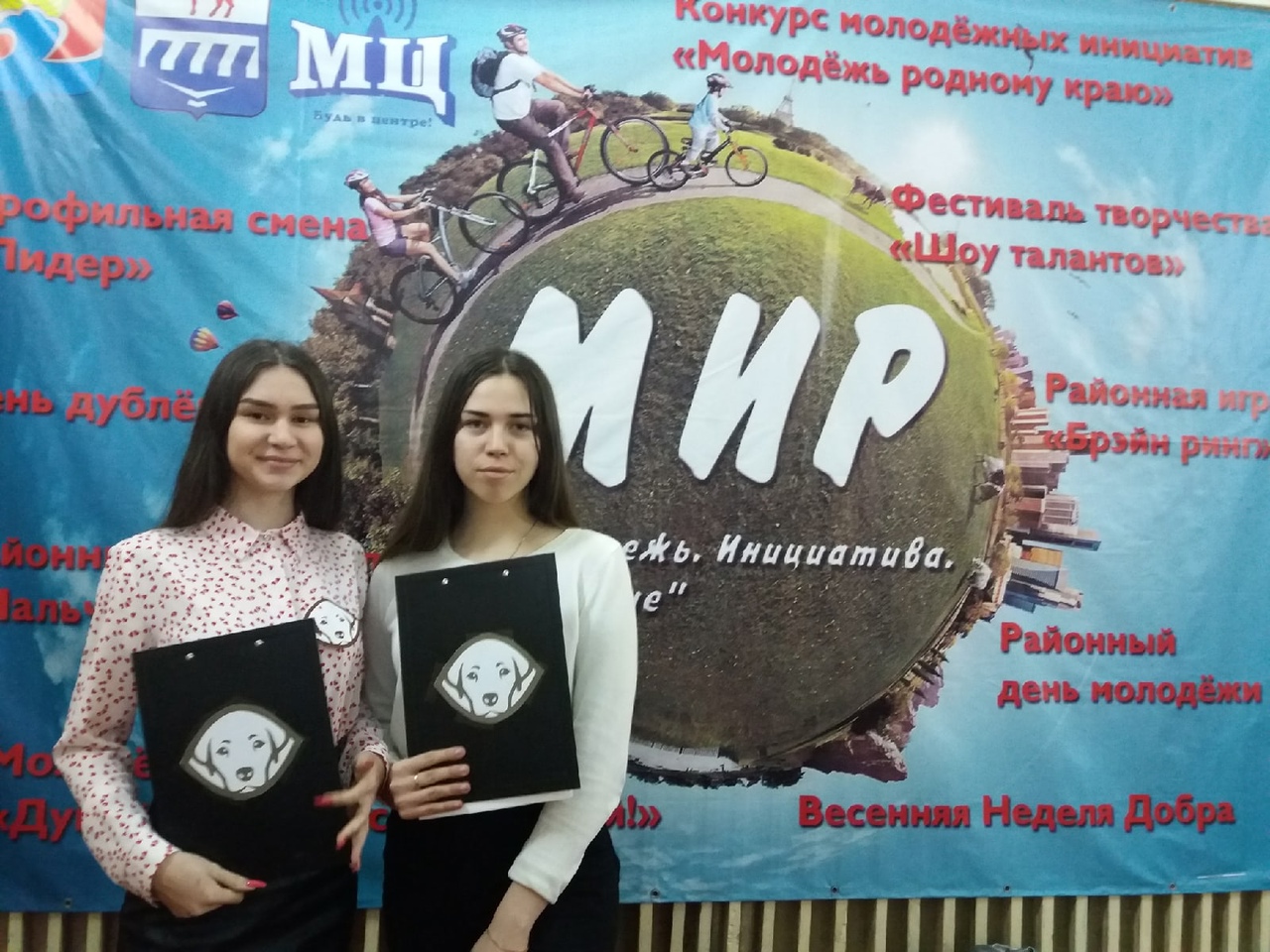 Эмблема проекта «Помощь бездомным животным»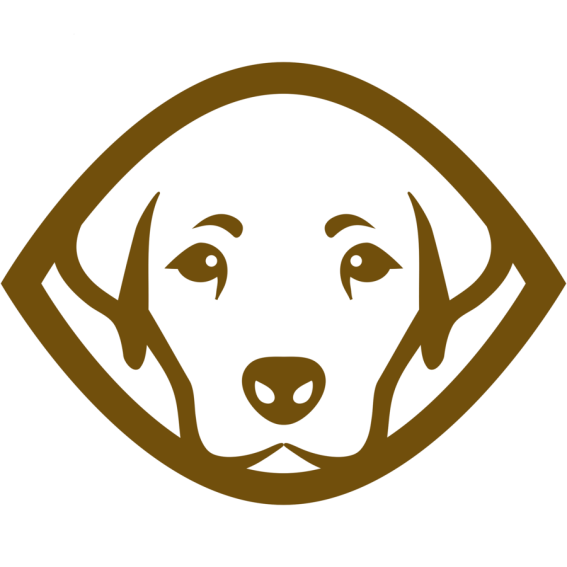 Листовка по привлечению внимания обучающихся к проблеме бездомных животных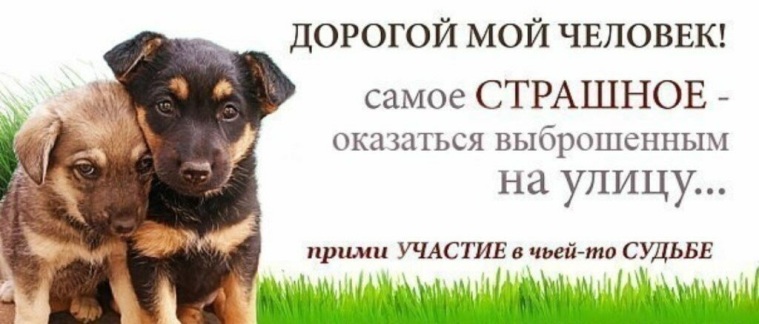 Ожидаемые результаты проекта1.	Воспитание в человеке чувства сострадания и милосердия к животным;2.       Оказание помощи бездомным животным; 	3.       Взаимодействие с приютами бездомных животных;4.	Разработка агитационных материалов для сбора внимания общественности по проблеме бездомных животных.Смета расходов проекта:Анкета1. Есть ли у вас домашние животные (собака, кошка, черепаха, кролик, попугай и др): А. да; Б. нет2. Случалось ли вам терять домашнего питомца в прошлом (во время прогулки и т.д.): А. да, Б нет.	3. Приходилось ли вам оказывать помощь попавшему в беду бездомному животному: А. да, Б. нет.
4.  Взяли бы животное с улицы:А. да, Б. нет5. Подкармливаешь животных на улице:А. да, Б. нетС помощью диаграммы мы видим, что  у большинства людей есть домашние животные, но с улицы животных не хотят брать, т.к  они  не здоровы, зашуганные, не воспитанные и иногда агрессивные, но всё-таки хотят им помочь и подкармливают их.Партнеры проекта:Администрация ГАПОУ «Городецкий Губернский колледж»;Муниципальный ресурсный центр «Спутник» г. Городец;Администрация г. Городец Нижегородской области.Заключение Мы часто встречаем бездомных животных. Они подбегают к нам на остановках, у подъездов домов и, заглядывая в глаза, ищут того единственного человека, которому они смогли бы стать нужными.   Часто ли мы задумываемся: куда делась собачка, которая бегала возле подъезда? Что происходит с выброшенными на улицу животными? О чем кричат глаза кошек и собак, которые обречены на смерть? Все ли понимают, как нужна помочь брошенным на произвол судьбы созданиям, доверчиво заглядывающим в глаза прохожих, в поисках  ХОЗЯИНА. Надеюсь, что данный социальный проект будет  успешно реализован. Учащиеся  примут участие в акции «Помоги братьям нашим меньшим». Ребята будут  наблюдать, участвовать  в кормлении животных, следить за пополнением еды в приюте.  Люди! Будьте внимательны к животным, не бросайте их, ведь мы в ответе за тех, кого приручили!Приложение 1Активные ссылки в социальной сетиhttps://vk.com/volonter_gorodec_ggk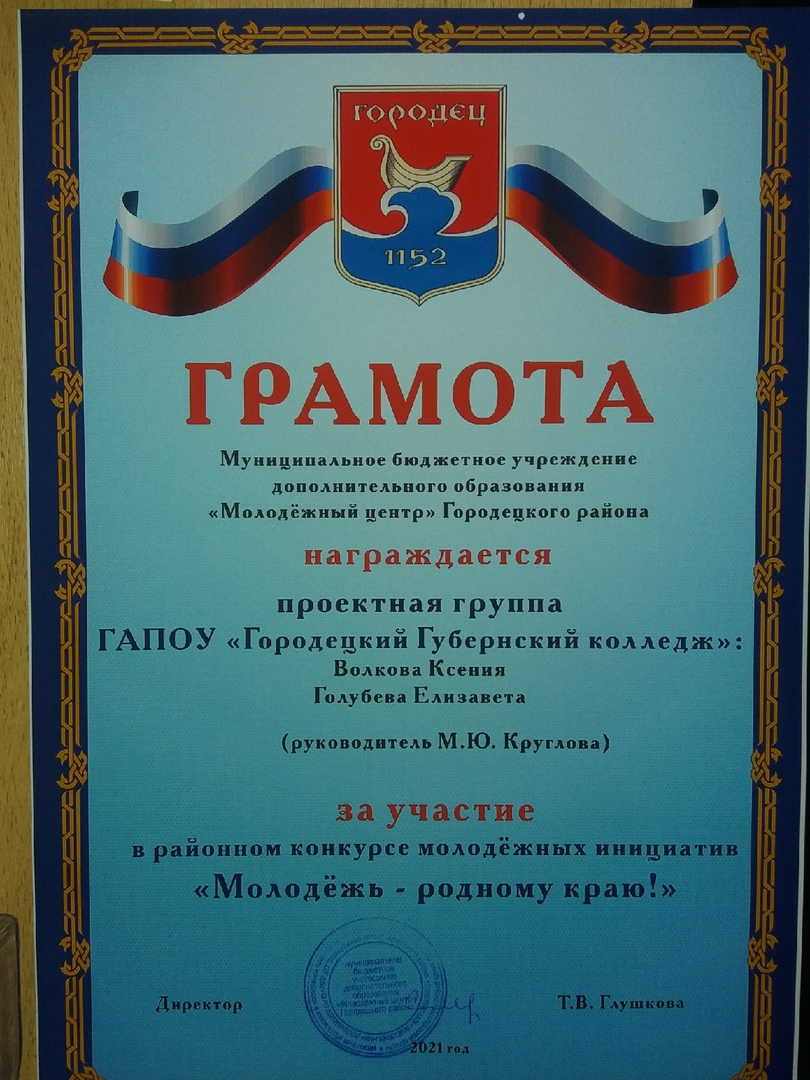 Название проекта«Помощь бездомным животным»Автор проектаГолубева Елизавета Викторовна,  02.06.2003 г.р., 606520, Нижегородская обл., Городецкий р-н, г. Заволжье, п-т Дзержинского, д.56, кв.125, тел. 89601842690, liza.golubeva.02.06.03@mail.ru, https://vk.com/g_liza_03Организация - заявительГосударственное автономное профессиональное образовательное учреждение «Городецкий Губернский колледж» Автор: Голубева Елизавета ВикторовнаРуководитель: Круглова Марина ЮрьевнаЦель и задачи проектаЦель - привлечение молодёжи к участию в добровольческой деятельности,  Пропаганда   гуманного отношения к братьям нашим меньшим.Задачи:- Вовлечь и сплотить обучающихся  и их родителей в волонтерскую деятельность о заботе о братьях наших меньших.-   Выяснить какие действующие приюты занимаются данной проблемой.- Провести анкетирование среди обучающихся  с 1 по 4 курс «Городецкого Губернского колледжа» об их отношении к бездомным животным.- Разработать листовки по призыву граждан к решению данной проблемы.- Организовать сбор кормов, медикаментов и аксессуаров для братьев наших мегьших.Целевая аудитория проектаОбучающиеся с 1 по 4 курс ГАПОУ «Городецкий Губернский колледж», а также все не равнодушные граждане Городецкого района и Нижегородской областиГеография проектаНижегородская область, Городецкий район,  г. Городец, г. ЗаволжьеКраткое описание механизма реализации проектаПроект направлен на предоставление возможности обучающимся Городецкого Губернского колледжа, а так же их родителям, внести свой весомый вклад в помощь и заботу о бездомных животным.Оказать непосредственную помощь: по сбору и транспортировке кормов и медикаментов; уборке прилегающей территории (помывка полов, стен, окон, расчистка снега, уборка в вольерах);в заботе и тактильном контакте с братьями нашими меньшими.Ожидаемы результаты1.	Воспитание в человеке чувства сострадания и милосердия к животным;2.       Оказание помощи бездомным животным; 	3.       Взаимодействие с приютами бездомных животных;4.	Разработка агитационных материалов для сбора внимания общественности по проблеме бездомных животных.ПриложенияПриложение №Название мероприятияДатаОжидаемы результатОтветственныйФИО, должностьВВОДНЫЙ ЭТАПВВОДНЫЙ ЭТАПВВОДНЫЙ ЭТАПВВОДНЫЙ ЭТАПВВОДНЫЙ ЭТАП1Ознакомительная беседа с проектом «Помощь бездомным животным» обучающихся Городецкого Губернского колледжа10.09.2020 г.Выявление проблем по оказанию помощи бездомным животнымОпределение ответственных из числа волонтеровГолубева Е.В., волонтер, автор проекта 2Сбор команды добровольцев для оказания помощи приютам бездомных животных21.09.2020 г.Создание команды в количестве 25 человек, распределение обязанностей.За каждой группой закреплены свои обязанности:1 группа отвечает за разработку листовок и их печать.2 группараспространение листовок  для обещающихся с 1 по 4 курс, а так же среди населения г. Городец.3 группа отвечает за сбор кормов, медикаментов и атрибутов обихода для животных.Разработка документации для отчетности, а также раздаточного и агитационного материалаРазработка эмблемыГолубева Е.В., волонтер, автор проектаВолкова К.В., волонтер, ответственный за агитационный материал 3Проведение Акции «Твой друг»07.10.2020 г.Распространение листовок с призывом заботиться о бездомных животныхГолубева Е.В., волонтер, автор проектаВолкова К.В., волонтер, ответственный за агитационный материал4Благотворительный сбор кормов и товаров первой необходимости для животныхс 17.10.по 25.102020 г.Организация пунктов сбора кормов и товаров для животных, сбор товаров для животных.Голубева Е.В., волонтер, автор проектаВаськив Елизавета, волонтер, ответственный за сбор и доставку кормовОСНОВНОЙ ЭТАПОСНОВНОЙ ЭТАПОСНОВНОЙ ЭТАПОСНОВНОЙ ЭТАПОСНОВНОЙ ЭТАП5Посещение приютовс 03.11 по 15.112021 г.Доставка собранных благотворительных кормов и товаров для животныхВаськив Елизавета, волонтер, ответственный за сбор и доставку кормов 6Проведение Квест- игра среди обучающихся 1-4 групп колледжа «Экологическая тропа», направленной на активизацию студентов в участии в проекте20.11.2020 г.Квест -  игра направлена на сплочение волонтеров, на вовлечение в общее дело о заботе о животных.Голубева Е.В., волонтер, автор проекта7Посещение приютовс 07.12 по 12.12.2020 г.Доставка собранных благотворительных кормов и товаров для животныхВаськив Елизавета, волонтер, ответственный за сбор и доставку кормов8Благотворительный сбор кормов и товаров первой необходимости для животных с 15.12 по 23.12.2020 г.Организация пунктов сбора кормов и товаров для животных, сбор товаров для животных.Голубева Е.В., волонтер, автор проектаВаськив Елизавета, волонтер, ответственный за сбор и доставку кормов.9Посещение приютовЯнварь 2021 г.Доставка собранных благотворительных кормов и товаров для животныхВаськив Елизавета, волонтер, ответственный за сбор и доставку кормов10Благотворительный сбор кормов и товаров первой необходимости для животных Февраль2021 г.Организация пунктов сбора кормов и товаров для животных, сбор товаров для животных.Голубева Е.В., волонтер, автор проектаВаськив Елизавета, волонтер, ответственный за сбор и доставку кормов.11Посещение приютовМарт 2021 г.Доставка собранных благотворительных кормов и товаров для животныхВаськив Елизавета, волонтер, ответственный за сбор и доставку кормов12Организация Акции «Помоги другу»Февраль 2021 г.Акция направлена на сбор кормов для животныхГолубева Е.В., волонтер, автор проекта13Благотворительный сбор кормов и товаров первой необходимости для животных Февраль2021 г.Организация пунктов сбора кормов и товаров для животных, сбор товаров для животных.Голубева Е.В., волонтер, автор проектаВаськив Елизавета, волонтер, ответственный за сбор и доставку кормов.14Посещение приютовМарт 2021 г.Доставка собранных благотворительных кормов и товаров для животныхВаськив Елизавета, волонтер, ответственный за сбор и доставку кормов15Субботник «Чистый вольер»Март 2021 г.Уборка в вольерах животныхГолубева Е.В., волонтер, автор проекта16Благотворительный сбор кормов и товаров первой необходимости для животных Март 2021 г.Организация пунктов сбора кормов и товаров для животных, сбор товаров для животных.Голубева Е.В., волонтер, автор проектаВаськив Елизавета, волонтер, ответственный за сбор и доставку кормов.17Челленж «Милые создания»Апрель2021 г.Создание видео роликов о заботе о животныхГолубева Е.В., волонтер, автор проекта18Благотворительный сбор кормов и товаров первой необходимости для животныхАпрель 2021 г.Организация пунктов сбора кормов и товаров для животных, сбор товаров для животных.Голубева Е.В., волонтер, автор проектаВаськив Елизавета, волонтер, ответственный за сбор и доставку кормов.19Посещение приютовМай2021 г.Доставка собранных благотворительных кормов и товаров для животныхВаськив Елизавета, волонтер, ответственный за сбор и доставку кормов20Театрализованная Игра «Здравствуй, друг!»Май2021 г.Игра направлена на перевоплощение людей в животных. Постановка театрализованной ситуации и выявление основных причин, по которым люди бросают животных.Голубева Е.В., волонтер, автор проекта21Благотворительный сбор кормов и товаров первой необходимости для животныхМай 2021 г.Организация пунктов сбора кормов и товаров для животных, сбор товаров для животных.Голубева Е.В., волонтер, автор проектаВаськив Елизавета, волонтер, ответственный за сбор и доставку кормов.22Посещение приютовИюньИюльАвгуст2021 г.Доставка собранных благотворительных кормов и товаров для животныхВаськив Елизавета, волонтер, ответственный за сбор и доставку кормов23Благотворительный сбор кормов и товаров первой необходимости для животныхИюньИюльАвгуст2021 г.Организация пунктов сбора кормов и товаров для животных, сбор товаров для животных.Голубева Е.В., волонтер, автор проектаВаськив Елизавета, волонтер, ответственный за сбор и доставку кормов.ЗАКЛЮЧИТЕЛЬНЫЙ ЭТАПЗАКЛЮЧИТЕЛЬНЫЙ ЭТАПЗАКЛЮЧИТЕЛЬНЫЙ ЭТАПЗАКЛЮЧИТЕЛЬНЫЙ ЭТАПЗАКЛЮЧИТЕЛЬНЫЙ ЭТАП24Подведение итогов проектаСентябрь 2021 г.Обсуждение проделанной работыГолубева Е.В., волонтер, автор проектаНаименования кол-воценасуммаЭмблема:Эмблема:Эмблема:Эмблема:Цветной картон 2 пачки81 рубль162 руб.Булавки 60 штук60 копеек36 руб.Клей 4 штуки35 рублей140 руб.Листовки:Листовки:Листовки:Листовки:Печать на цветном принтере 100 штук10 рублей1000 руб.Проезд: Проезд: Проезд: Проезд: По городу5 человек29 рублей145 руб.Корма, приборы и лекарства:Корма, приборы и лекарства:Корма, приборы и лекарства:Корма, приборы и лекарства:Пачка корма:20 пачек15 рублей300руб.Наполнитель для туалета:5 штук165 рублей825 руб.Фебтал комбо от глистов для щенков крупных пород:5 штук155рублей.775руб.Фитоэлита "Цитостат" для собак и кошек профилактика и лечение молочной железы 5 штук124рублей.620 руб.Ошейник от блох и клещей для собак:5 штук92Рубля.460Руб.Ошейник репеллентный для щенков и котят:5 штук116Рублей580 руб.Royal Canin Exigent Savour Sensation для кошек:5 штук303Рублей.1515Руб.Зооник 15123 Туалет с сеткой глубокий: 10 штук249Рублей2490Руб.Дарэлл Совок для туалета: 10 штук 53 Рублей530Руб.Lion Сумка-переноска для животных с карманами LM6444:5 штук1390Рублей6950Руб.Lion Миска металлическая с прорезиненным дном10 штук269Рублей2690Руб.Итого: Итого: Итого: 19218 руб.